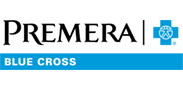 This message is part of an email series offering tips for good health and advice to help you understand and get the most out of your Premera Blue Cross health plan.You-centered supportDid you know that one in five Americans deal with some form of mental illness in their lives? One in five. Let that sink in. And yet, most people won’t seek help because they think it will pass, or they’re scared to say something, or they can’t get access to the care they need. If this sounds familiar, we want you to know that you don’t have to go through difficult situations alone. As a Premera member, you can get the support you need, right when you need it most. No judgment. Just empathetic support built around you. Premera has expanded our behavioral health network to offer easy and private access in a variety of formats. Whether you prefer in-person talks, virtual sessions, the possibility of in-patient care, or simply texting with your therapist, you can get the support you need, right when you need it most. When you’re ready to take the next step, visit the Premera behavioral health digital resource center to find useful resources, information on starting conversations, and more. IN A CRISIS, CALL OR TEXT 24/7National Suicide Prevention Lifeline800-273-TALK (8255)En Español: 888-628-9454Deaf and Hard of Hearing: 800-799-4889Crisis Text LineText HOME to 741741Premera Blue Cross is an Independent Licensee of the Blue Cross Blue Shield Association
P.O. Box 327, Seattle, WA 98111Discrimination is against the law.
Premera Blue Cross complies with applicable Federal civil rights laws and does not discriminate on the basis of race, color, national origin, age, disability, or sex. 038503 (01-01-2021)  
Español    中文049060 (03-01-2021)